JOB DESCRIPTIONPurpose of the Role:To provide leadership for the Pathway focused on securing high quality teaching and learning which leads to excellent outcomes for our students. Working co-operatively with others, to engage in collaborative leadership designed to secure the achievement of the College’s strategic priorities.Key Responsibilities:To take the lead in developing and maintaining a highly positive learning climate for students and staff across the Pathway, ensuring teachers use effective practices as set out in the Monoux Teacher and maintain positive relationships with their students, and that students take responsibility for their learning and progress.To drive the performance of staff, dealing decisively with poor performance and motivating the team to raise the performance bar and take accountability for delivering on goals, creating conditions for progress above and beyond the average. To lead through and model a positive approach to change, building an engaging vision for staff and students, and clearly explaining the case for change so that people commit at all levels to the chosen direction.To lead on all aspects of quality across the pathway, demonstrating an uncompromising commitment to continuous improvement so that all students get a consistently good experience, and all external stakeholders are well satisfied with performance.To participate in discussions about bold and creative action ideas and actions, and to communicate clearly, frequently and with integrity with the team and colleagues so that plans are carried out with pace.To inspire students to take responsibility for their performance and to behave in ways which will help them to progress and excel; to intervene and hold honest conversations with students and their parents/guardians about performance.To build networks and collaborate across boundaries, assisting in the recruitment of new students and helping existing students benefit from good support and good progression routes and employment opportunities.To manage resources astutely, planning ahead and adapting plans as necessary to meet strategic responsibilities so that teachers are well deployed and budget constraints are met.To drive accountability, keeping in touch with student views, performance data and leading on a programme of learning walks and lesson observations, and making sure that work is marked and assessed regularly and accurately.  To invest time and energy in creating a culture of development, feedback and coaching, creating opportunities for talent to step up and grow.To teach an agreed timetable, maintaining good practice as outlined in the teaching person specification and job description.To lead, support or take part in any cross college initiatives as a member of the College Management team. Note: This job description may be amended from time to time as business needs develop or change. Any changes will only take place following consultation with the post holder.General ResponsibilitiesSAFEGUARDING - All staff are expected to safeguard and promote the welfare of students.  All staff are also required to complete safeguarding training and attend further training as needed.EQUAL OPPORTUNITIES –We are committed to the equal opportunities for all. Staff are expected to act in accordance equal opportunities policy and practice.Support the aims and ethos of the college and promote and work in accordance with College policy and practiceCarry out any other duties commensurate with the general responsibilities of the post.To undertake and/or support the delivery of any training or development as required by the College.JOB TITLE:Pathway Leader – Legal and Finance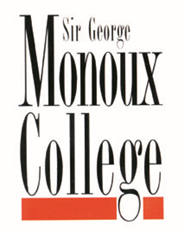 REPORTING TO:Director of CurriculumRESPONSIBLE FOR:x1 Deputy Pathway Leaderx8 TeachersSALARY:£48,050 - £52,337 per annum (Inclusive of Outer London Weighting)HOURS:Full TimeANNUAL LEAVE:40 days, plus bank holidaysPERSON SPECIFICATIONPathway Leader- Legal and FinanceEssential/ DesirableQualificationsQualificationsA degree or equivalent qualificationETeaching Qualification- i.e. PGCE, Diploma in Education and Training or equivalentEExperienceExperienceExperience of collaborating and building networks with othersEExperience of raising and maintaining high standards of student attainment and progressEA proven track record of excellent teaching and learningEExperience of analysing and using student data to develop action plans and improve outcomesEExperience of curriculum developmentDExperience of successfully leading and developing a teamDSkills & AbilitiesSkills & AbilitiesAbility to motivate and lead others through change and continuous improvementEAbility to raise standards of individual and team performanceEAbility to identify and assess levels of risk and take appropriate actionEAbility to foster and promote positive relationships with studentsEAbility to communicate effectively with othersEEffective coaching and mentoring skillsDKnowledge and UnderstandingKnowledge and UnderstandingKnowledge of post-16 provision and progression routes.EAn understanding of the needs and motivations of young peopleEA solid understanding around issues of safeguardingEUp-to-date knowledge of developments in research and best practice with regard to learning and teachingDPersonal AttributesPersonal AttributesBrings news ideas and perspectives ECommunicates with integrityEEmotionally intelligent and able to build trust with othersEActs fairly and decisivelyEIs assertive when dealing with issues of performance or behaviourEActs as a college champion and strives to improve performanceE